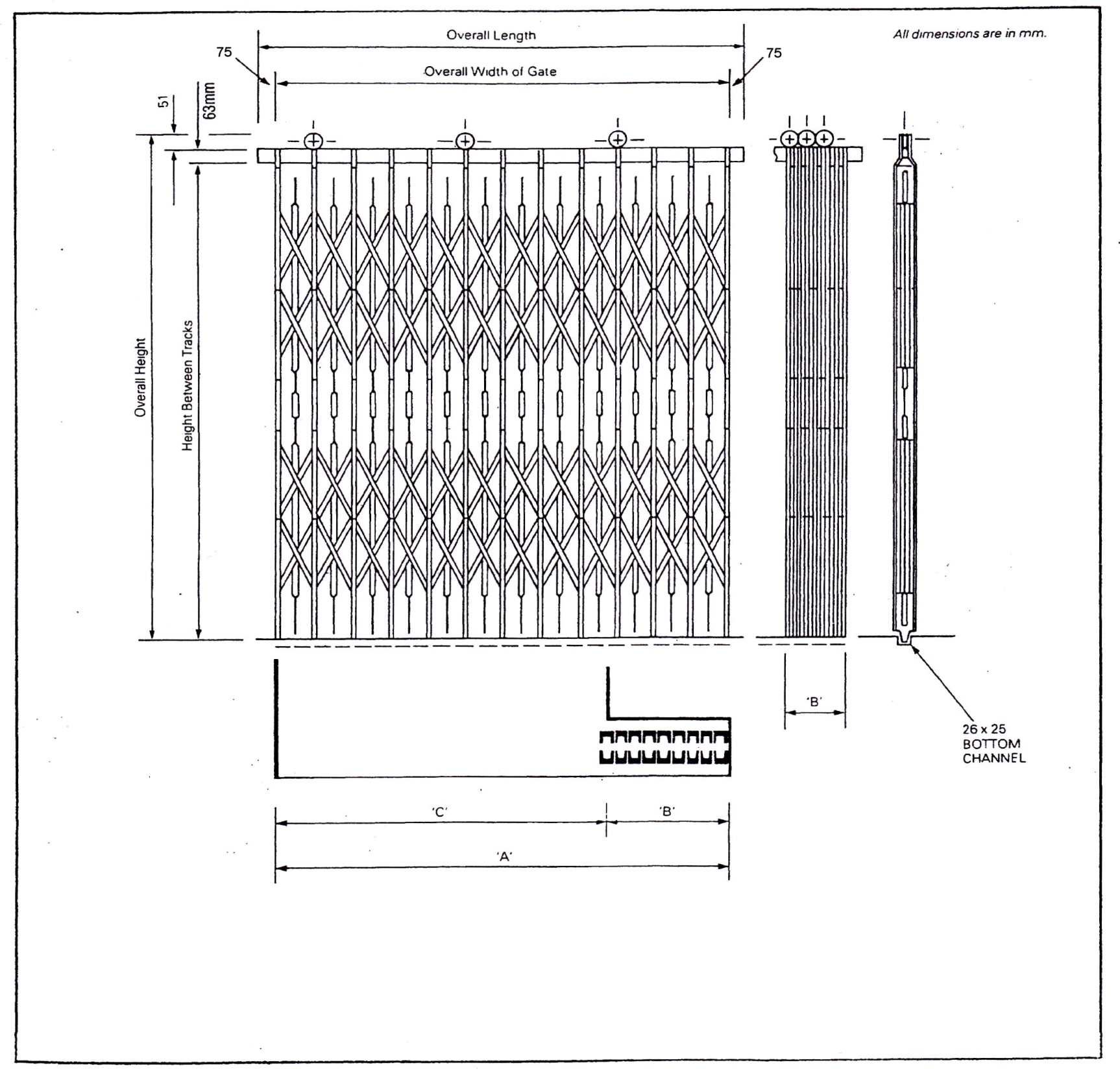 THIS SHEET IS FOR:-  MANUFACTURE                       OR QUOTATION ONLYTHIS SHEET IS FOR:-  MANUFACTURE                       OR QUOTATION ONLYTHIS SHEET IS FOR:-  MANUFACTURE                       OR QUOTATION ONLYTHIS SHEET IS FOR:-  MANUFACTURE                       OR QUOTATION ONLYTHIS SHEET IS FOR:-  MANUFACTURE                       OR QUOTATION ONLYTHIS SHEET IS FOR:-  MANUFACTURE                       OR QUOTATION ONLYTHIS SHEET IS FOR:-  MANUFACTURE                       OR QUOTATION ONLYTHIS SHEET IS FOR:-  MANUFACTURE                       OR QUOTATION ONLYTHIS SHEET IS FOR:-  MANUFACTURE                       OR QUOTATION ONLYTHIS SHEET IS FOR:-  MANUFACTURE                       OR QUOTATION ONLYTHIS SHEET IS FOR:-  MANUFACTURE                       OR QUOTATION ONLYTHIS SHEET IS FOR:-  MANUFACTURE                       OR QUOTATION ONLYFOR ANY QUERIES REGARDING THE INFORMATION ON THIS SHEET, PLEASE CONTACT:- 01204 871001FOR ANY QUERIES REGARDING THE INFORMATION ON THIS SHEET, PLEASE CONTACT:- 01204 871001FOR ANY QUERIES REGARDING THE INFORMATION ON THIS SHEET, PLEASE CONTACT:- 01204 871001FOR ANY QUERIES REGARDING THE INFORMATION ON THIS SHEET, PLEASE CONTACT:- 01204 871001FOR ANY QUERIES REGARDING THE INFORMATION ON THIS SHEET, PLEASE CONTACT:- 01204 871001FOR ANY QUERIES REGARDING THE INFORMATION ON THIS SHEET, PLEASE CONTACT:- 01204 871001FOR ANY QUERIES REGARDING THE INFORMATION ON THIS SHEET, PLEASE CONTACT:- 01204 871001FOR ANY QUERIES REGARDING THE INFORMATION ON THIS SHEET, PLEASE CONTACT:- 01204 871001FOR ANY QUERIES REGARDING THE INFORMATION ON THIS SHEET, PLEASE CONTACT:- 01204 871001FOR ANY QUERIES REGARDING THE INFORMATION ON THIS SHEET, PLEASE CONTACT:- 01204 871001FOR ANY QUERIES REGARDING THE INFORMATION ON THIS SHEET, PLEASE CONTACT:- 01204 871001CLIENTCLIENTCLIENTCLIENTCLIENTCLIENTCLIENTDELIVERY ADDRESSDELIVERY ADDRESSDELIVERY ADDRESSDELIVERY ADDRESSDELIVERY ADDRESSQUOTATION NUMBER(IF APPLICABLE)QUOTATION NUMBER(IF APPLICABLE)QUOTATION NUMBER(IF APPLICABLE)QUOTATION NUMBER(IF APPLICABLE)QUOTATION NUMBER(IF APPLICABLE)QUOTATION NUMBER(IF APPLICABLE)QUOTATION NUMBER(IF APPLICABLE)DELIVERY REQUIREDDELIVERY REQUIREDDELIVERY REQUIREDDELIVERY REQUIREDDELIVERY REQUIREDORDER NUMBER                          DATEORDER NUMBER                          DATEORDER NUMBER                          DATEORDER NUMBER                          DATEORDER NUMBER                          DATEORDER NUMBER                          DATEORDER NUMBER                          DATESIGNATURESIGNATURESIGNATURESIGNATURESIGNATUREPRINT NAMEPRINT NAMEPRINT NAMEPRINT NAMEPRINT NAMETOTAL NUMBER OF GATES REQUIREDTOTAL NUMBER OF GATES REQUIREDTOTAL NUMBER OF GATES REQUIREDTOTAL NUMBER OF GATES REQUIREDTOTAL NUMBER OF GATES REQUIREDTOTAL NUMBER OF GATES REQUIREDTOTAL NUMBER OF GATES REQUIRED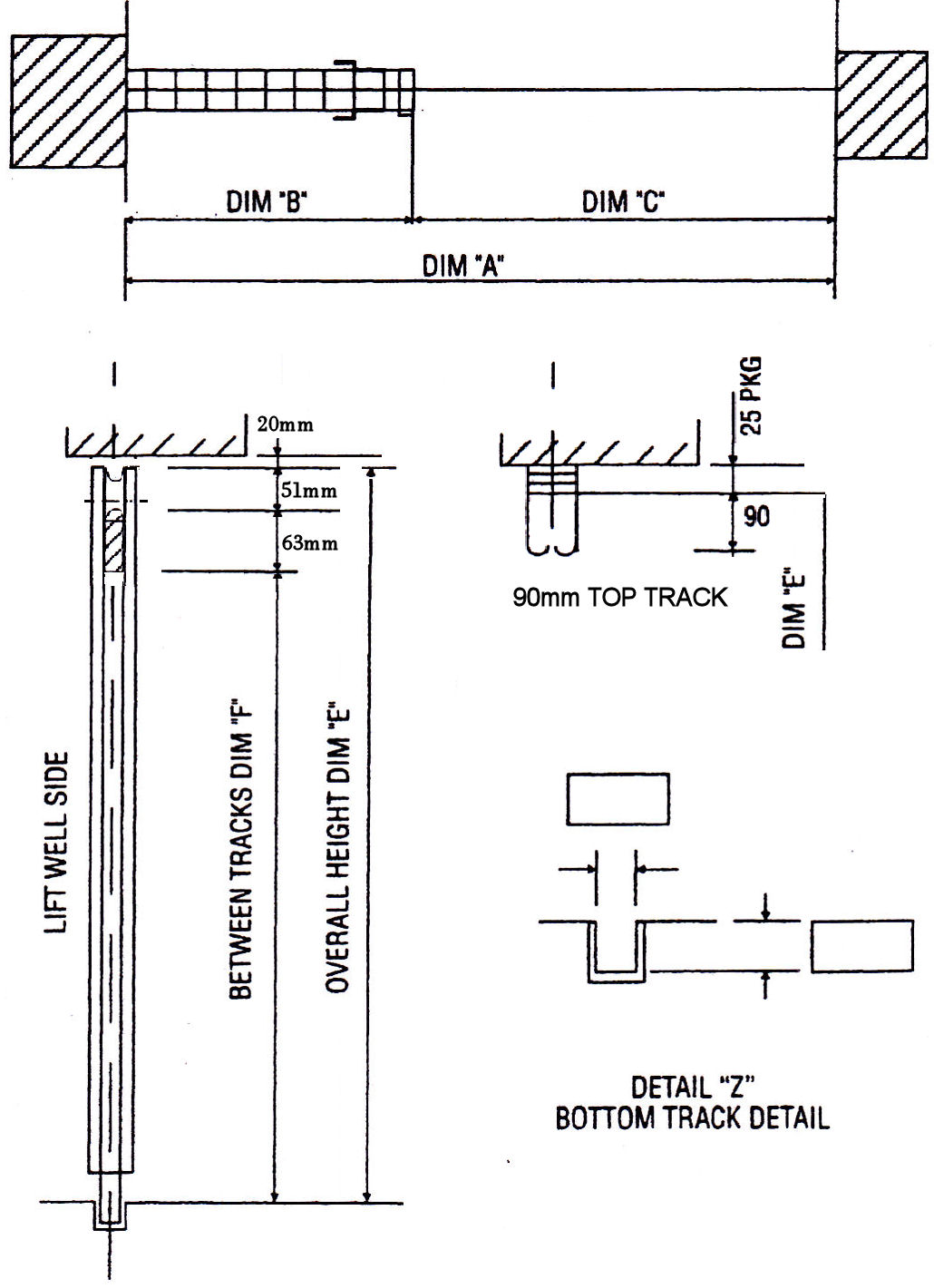 NUMBER OF RIGHT HAND GATESNUMBER OF RIGHT HAND GATESNUMBER OF RIGHT HAND GATESNUMBER OF RIGHT HAND GATESNUMBER OF RIGHT HAND GATESNUMBER OF LEFT HAND GATESNUMBER OF LEFT HAND GATESNUMBER OF LEFT HAND GATESNUMBER OF LEFT HAND GATESNUMBER OF LEFT HAND GATESDIMENSION “A” (OVERALL WIDTH)DIMENSION “A” (OVERALL WIDTH)DIMENSION “A” (OVERALL WIDTH)DIMENSION “A” (OVERALL WIDTH)DIMENSION “A” (OVERALL WIDTH)DIMENSION “C” (CLEAR WIDTH)DIMENSION “C” (CLEAR WIDTH)DIMENSION “C” (CLEAR WIDTH)DIMENSION “C” (CLEAR WIDTH)DIMENSION “C” (CLEAR WIDTH)DIMENSION “E” (OVERALL HEIGHT)DIMENSION “E” (OVERALL HEIGHT)DIMENSION “E” (OVERALL HEIGHT)DIMENSION “E” (OVERALL HEIGHT)DIMENSION “E” (OVERALL HEIGHT)DIMENSION “F” (BETWEEN TRACKS)DIMENSION “F” (BETWEEN TRACKS)DIMENSION “F” (BETWEEN TRACKS)DIMENSION “F” (BETWEEN TRACKS)DIMENSION “F” (BETWEEN TRACKS)STANDARD 90mm BOX TYPE TOP TRACK REQUIRED STANDARD 90mm BOX TYPE TOP TRACK REQUIRED STANDARD 90mm BOX TYPE TOP TRACK REQUIRED STANDARD 90mm BOX TYPE TOP TRACK REQUIRED STANDARD 90mm BOX TYPE TOP TRACK REQUIRED YESYESNO63 x 16 ONE ROUND EDGE TYPE  TOP TRACK REQUIRED 63 x 16 ONE ROUND EDGE TYPE  TOP TRACK REQUIRED 63 x 16 ONE ROUND EDGE TYPE  TOP TRACK REQUIRED 63 x 16 ONE ROUND EDGE TYPE  TOP TRACK REQUIRED 63 x 16 ONE ROUND EDGE TYPE  TOP TRACK REQUIRED YESYESNOBOTTOM TRACK REQUIREDBOTTOM TRACK REQUIREDBOTTOM TRACK REQUIREDBOTTOM TRACK REQUIREDBOTTOM TRACK REQUIREDYESYESNOIF NO,  SHOW DIMENSIONS OF EXISTING IN DETAIL “Z”IF NO,  SHOW DIMENSIONS OF EXISTING IN DETAIL “Z”IF NO,  SHOW DIMENSIONS OF EXISTING IN DETAIL “Z”IF NO,  SHOW DIMENSIONS OF EXISTING IN DETAIL “Z”IF NO,  SHOW DIMENSIONS OF EXISTING IN DETAIL “Z”IF NO,  SHOW DIMENSIONS OF EXISTING IN DETAIL “Z”IF NO,  SHOW DIMENSIONS OF EXISTING IN DETAIL “Z”IF NO,  SHOW DIMENSIONS OF EXISTING IN DETAIL “Z”HANDLE No. 1 (BOW)HANDLE No. 1 (BOW)HANDLE No. 1 (BOW)HANDLE No. 1 (BOW)HANDLE No. 1 (BOW)YESYESNOHANDLE No. 3 (FINGER)HANDLE No. 3 (FINGER)HANDLE No. 3 (FINGER)HANDLE No. 3 (FINGER)HANDLE No. 3 (FINGER)YESYESNOREINFORCED FRONTREINFORCED FRONTREINFORCED FRONTREINFORCED FRONTREINFORCED FRONTYESYESNOSTANDARD GALVANISED FINISHSTANDARD GALVANISED FINISHSTANDARD GALVANISED FINISHSTANDARD GALVANISED FINISHSTANDARD GALVANISED FINISHYESYESNOIF NO,   SUPPLY DETAILSIF NO,   SUPPLY DETAILSIF NO,   SUPPLY DETAILSIF NO,   SUPPLY DETAILSIF NO,   SUPPLY DETAILSIF NO,   SUPPLY DETAILSIF NO,   SUPPLY DETAILSIF NO,   SUPPLY DETAILS